Ändringar: Tidigare ändringar se Examensplan för 2021 och 2022. Ändringar nedan det som är ändrat från 2022 1cV2 (2024-04-08) gjorda för 2023Ändrat delmål Motion och fritid 2, ändrat från 4 kp till 5 kp, helheten ändrad från 13 kp till 14 kpSamhällskunskap och färdigheter som behövs i vardagen 2 2kp till 2,5 kp, helheten ändrad från 8,5 kp till 9 kpKreativt skapande 2 5 kp till 7,5 helheten ändrad från 17,5 kp till 20 kpTextilvård och rengöring 2 5,5 kp till 5 kp, helheten ändrad från 18 till 17,5 kpUnderhållsarbeten 2 kp 5 kp till 7,5 kp, helheten ändrad från 17,5 kp till 20 kpKrukväxter, trädgård- och utomhusområden 2 från 5 kp till 7,5 kp, helheten ändrad från 17,5 kp till 20 kpMatlagning och bakning 2 7,5 kp till 10 kp, helheten ändrad från 30 kp till 32,5 kpBorttaget delmål Studieteknik och självkännedom 2 1kp, helheten ändrad från 3 kp till 2 kpExamensdelarna som är borttagnaFörberedelse för arbetslivetDigitalt skapande Examensdelen Stärkande av funktionsförmåga ändrat från 24,5 kp till 25kp. De obligatoriska examensdelarna ändrat från 59,5 kp till 55 kp och de Valbara examensdelarna från 120,5 kp till 125 kpObligatoriska examensdelar55 kpStärkande av funktionsförmågan25 kpMotion och fritid 14 kpMotion och fritid 14 kpMotion och fritid 25 kpMotion och fritid 35 kpStudieteknik och självkännedom2 kpStudieteknik och självkännedom 12 kpSamhällskunskap och färdigheter som behövs i vardagen 9 kpSamhällskunskap och färdigheter som behövs i vardagen 14 kpSamhällskunskap och färdigheter som behövs i vardagen 22,5 kpSamhällskunskap och färdigheter som behövs i vardagen 32,5 kpStärkande av studiefärdigheter30 kpKommunikation och interaktion7,5 kpKommunikation och interaktion 12,5 kpKommunikation och interaktion 22,5 kpKommunikation och interaktion 32,5 kpInformationsteknik och färdigheter i informationssökning7,5 kpInformationsteknik och färdigheter i informationssökning 12,5 kpInformationsteknik och färdigheter i informationssökning 22,5 kpInformationsteknik och färdigheter i informationssökning 32,5 kpFärdigheter i engelska 7,5 kpFärdigheter i engelska 12,5 kpFärdigheter i engelska 22,5 kpFärdigheter i engelska 32,5 kpFärdigheter i matematik7,5 kpFärdigheter i matematik 1 2,5 kpFärdigheter i matematik 22,5 kpFärdigheter i matematik 32,5 kpValbara examensdelar125 kpKreativt skapande 20 kpKreativt skapande 15 kpKreativt skapande 27,5 kpKreativt skapande 37,5 kpTextilvård och rengöring17,5 kpTextilvård och rengöring 17,5 kpTextilvård och rengöring 25 kpTextilvård och rengöring 35 kpUnderhållsarbeten20 kpUnderhållsarbeten 15 kpUnderhållsarbeten 2 7,5 kpUnderhållsarbeten 37,5 kpKrukväxter, trädgård- och utomhusområden20 kpKrukväxter, trädgård- och utomhusområden 15 kpKrukväxter, trädgård- och utomhusområden 27,5 kpKrukväxter, trädgård- och utomhusområden 37,5 kpMatlagning och bakning32,5 kpMatlagning och bakning 112,5 kpMatlagning och bakning 210 kpMatlagning och bakning 310 kpProjekt 15 kpProjekt 15 kpProjekt 25 kpProjekt 35 kp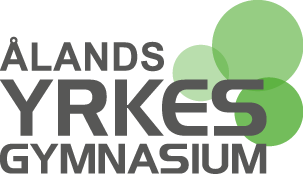 